1.	Ha основу члана 77. Закона о буџетском систему („Службени гласник PC", бр. 54/2009 , 73/2010,101/2010,101/2011,93/2012,62/2013,63/2013-исправка,108/2013,142/2014,103/2015, 99/2016 и 113/2017)  и члана 32. став 1. тачка 2. Закона о локалној самоуправи („Службени гласник PC", бр. 129/2007, 83/2014-др.закон и 101/2016) и члана 20. Статута Општине Петровац на Млави, 		Скупштина општине Петровац на Млави, на седници одржаној 04.06.2018. године, донела јеОДЛУКУО ЗАВРШНОМ РАЧУНУ БУЏЕТА ОПШТИНЕ ПЕТРОВАЦ НА МЛАВИ ЗА 2017. ГОДИНУОПШТИ ДЕОЧлан 1.	Утврђују се укупни приходи и примања са пренетим средствима из ранијих година и укупни расходи и издаци Буџета општине Петровац на Млави у 2017. години у следећим износима:	I   Укупни приходи и примања са пренетим средствима из ранијих година	   890.355 хиљаде динара 	II  Укупни расходи и издаци	                                      			   862.215 хиљада динара	      	III  Разлика (I - II)                                                 			                           28.140 хиљада динара  			    Члан 2.	Приходи, примања и пренета средства из ранијих година Буџета општине Петровац на Млави, према економској  класификацији и изворима финансирања износе у хиљадама:				У хиљадама	Члан 3.	Расходи и издаци Буџета општине Петровац на Млави, према економској класификацији и изворима финансирања, износе у хиљадама:Члан 4.	У КОНСОЛИДОВАНОМ Билансу стања иа дан 31. децембра 2017. године (Образац 1) утврђена је укупна актива у износу од 2.062.334( у хиљадама ) и укупна пасива у износу од 2.062.334, као и ванбилансна актива у укупном износу од 12.458 (у хиљадама) и ванбилансна пасива у укупном износу од 12.458 (у хиљадама), и то:		     АКТИВА:							     	     у хиљадама		    ПАСИВА:                                    	  					     у хиљадамаЧлан 5.	У консолидованом Билансу прихода и расхода у периоду од 1. јануара до 31. децембра 2017 године (Образац 2) утврђени су следећи износи, и тo:	Приликом утврђивања резултата пословања за 2017-у на оп 2346 годину,исказан је буџетски суфицит 18.890 хиљаде динара,односно остварени текући приходи су у односу на извршене текуће расходе и издатке већи за 18.890 хиљаде динара. Корекцијом резултата пословања на оп 2349 пренетих средстава из ранијих година у износу од 23.043 хиљаде динара, на оп 2352 извори расхода и издатака финансираних из кредита у износу од 35.000 хиљаде динара и на оп 2355 утрошена средства за отплату обавеза по кредитимау износу од 51.135 хиљаде динара, утврђен је резултат пословања за 2017 годину у којем су укупни приходи после извршених корекција, већи од укупних расхода и издатака,тј исказан је укупни суфицит  у износу од 25.798 хиљада динара.	Утврђује се резултат пословања општине Петровац на Млави у следећим износима, и то:РЕЗУЛТАТ ПОСЛОВАЊА БУЏЕТА
ОПШТИНЕ ПЕТРОВАЦ НА МЛАВИ ЗА 2017. ГОДИНУ  	          	      - у хиљадама* Буџетска средства су: средства из прихода, примања и пренетих неутрошених средставаЧлан 6.У Извештају о капиталним издацима и финансирању у периоду од 1. јануара до 31. децембра 2017. године (Образац 3), утврђени су укупни издаци у износу од 126.553 хиљаде динара и мањак примања у износу од 126.553 хиљаде динара.Члан 7.	У Извештају о новчаним токовима у периоду од 1. јануара до 31. децембра 2017. године (Образац 4),утврђена су  новчана средства пренета из ранијих периода и новчани приливи у 2017-ој год. у износу од 890.355 хиљаде  динара, укупни новчани одливи у износу од 862.215 хиљаде динара, и салдо готовине на дан 31.12.2017. године у износу од 28.140 хиљаде динара.Члан 8.	У Извештају о извршењу буџета у периоду од 1. јануара до 31. децембра 2017. године (Образац 5), утврђена је укупна разлика у износу од 18.890 хиљаде динара, између укупних прихода и примања у износу од 829.970 хиљаде динара и укупних расхода и издатака у износу од 811.080 хиљаде динара по нивоима финансирања из: Републике, Аутономне Покрајине, града - општине, донација и осталих извора.Члан 9.           Нераспоређени вишак прихода и примања из ранијих година у укупном износу од    25.141 хиљаде динара  и и осталих извора новчаних средстава у износу од 2 хиљаде динара састоји се од : средстава намењених за уређење шума и пројекта за мост у износу од 2.100 хиљаде динара који се преноси у 2018-у годину  и нераспоређени део у износу од 23.043 хиљада динара, који је искоришћен за покриће текућих расхода и издатака. Члан 10.           Вишак прихода, односно суфицит у износу од 25.798 хиљаде динара преноси се у 2018-у годину  и биће распоређен Ребалансом за 2018-у годину. ПОСЕБАН ДЕОЧлан 11.       Расходи и издаци у завршном рачуну за 2017-у годину , утврђени су и извршени по корисницима у динарима: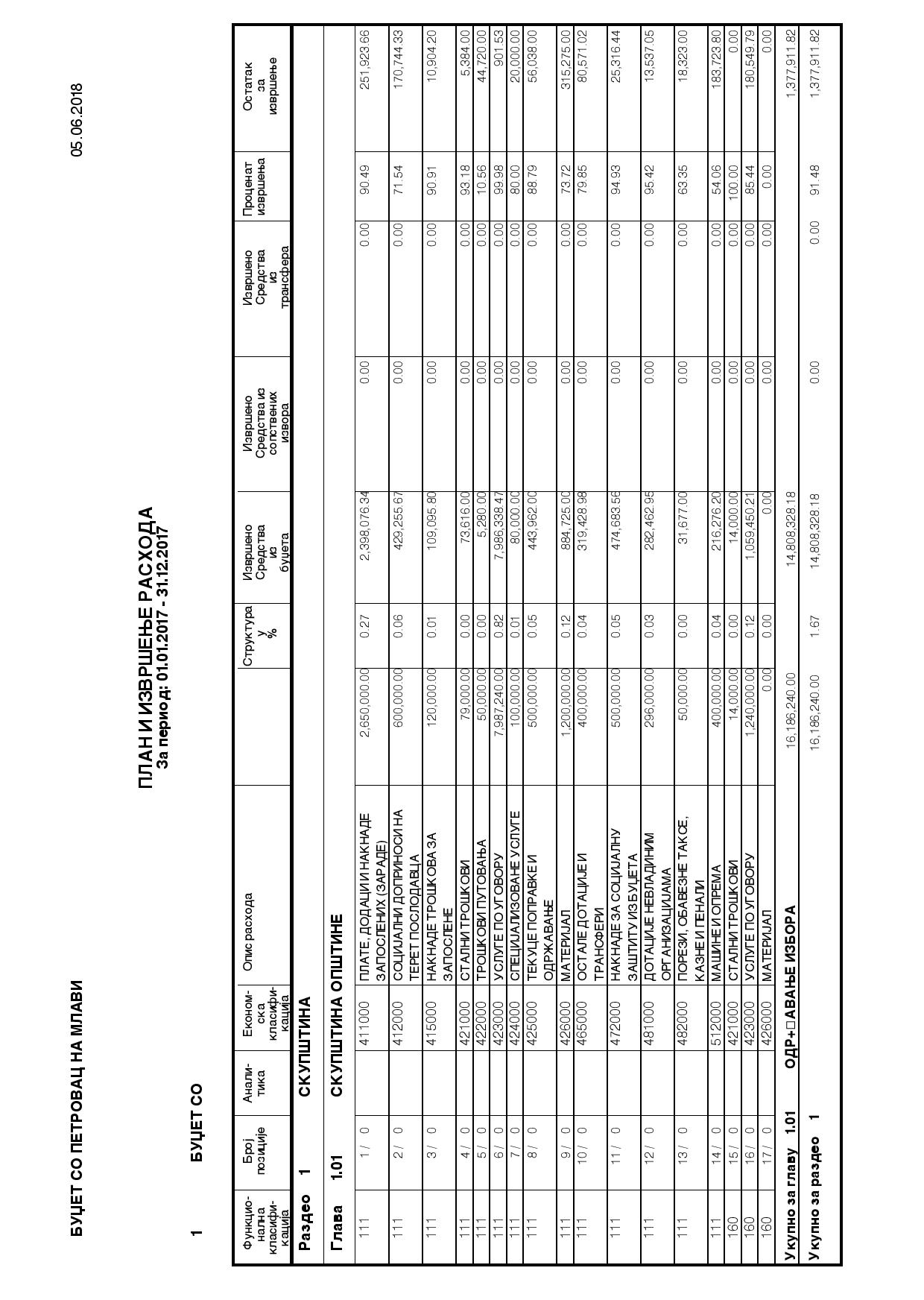 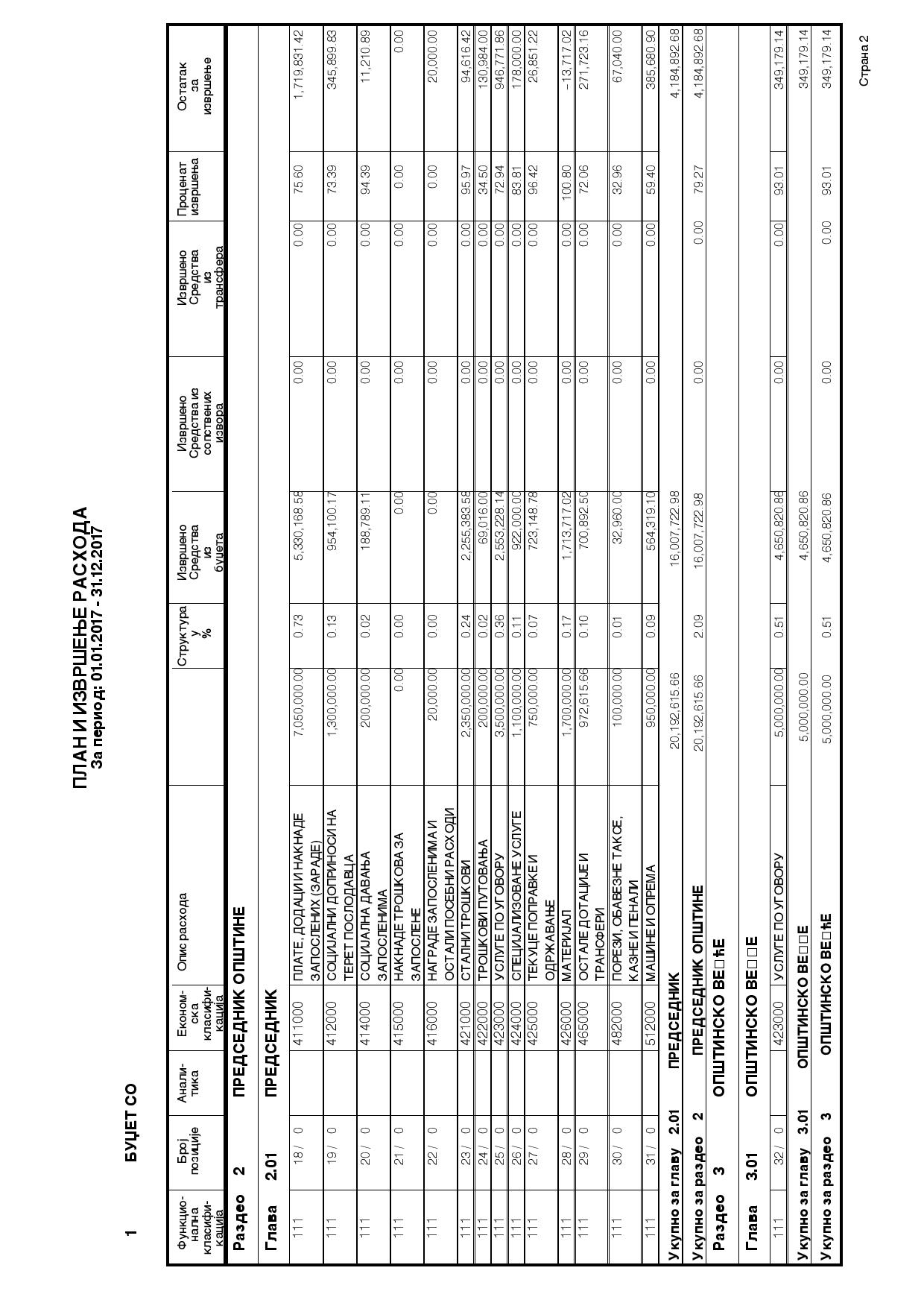 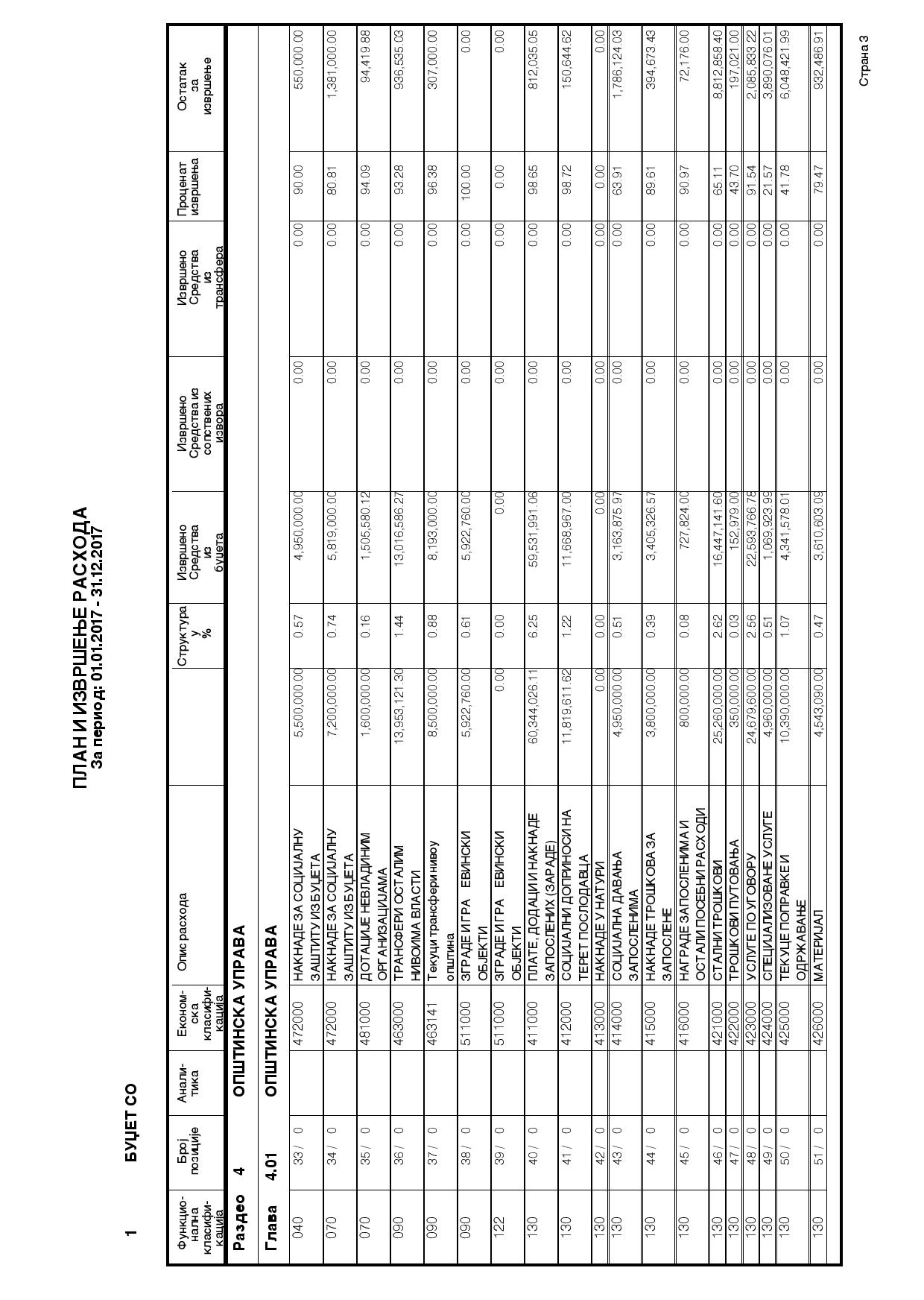 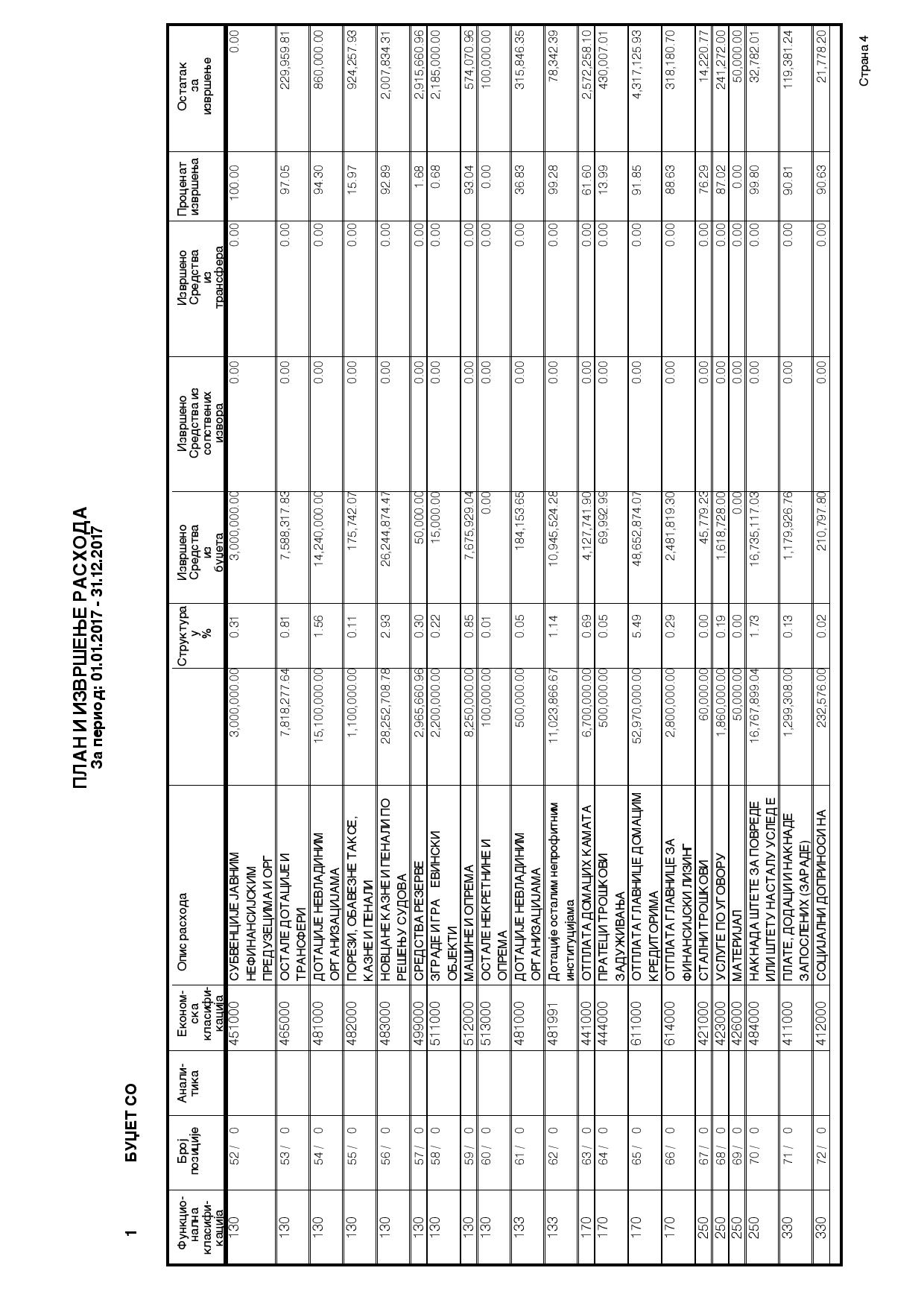 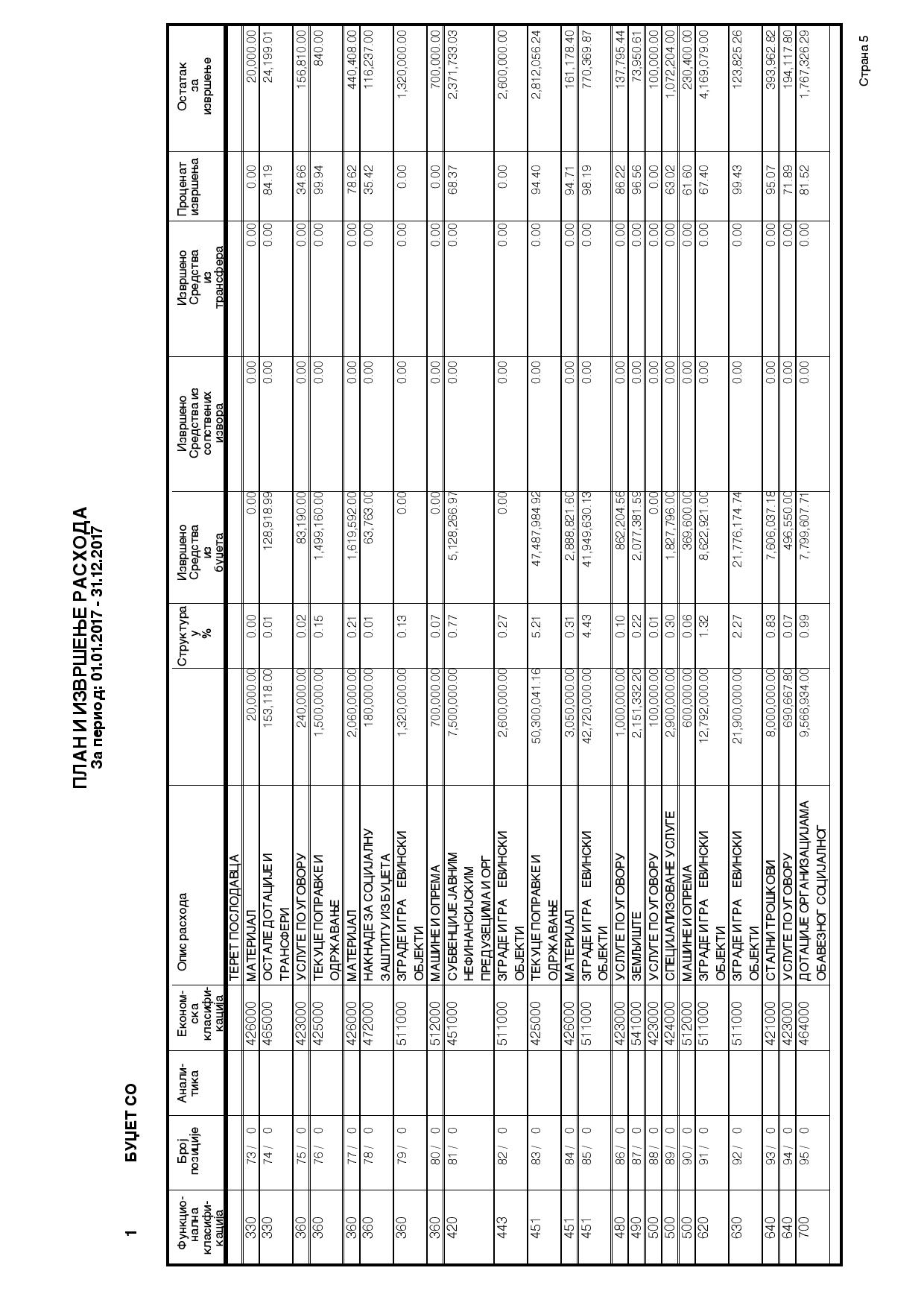 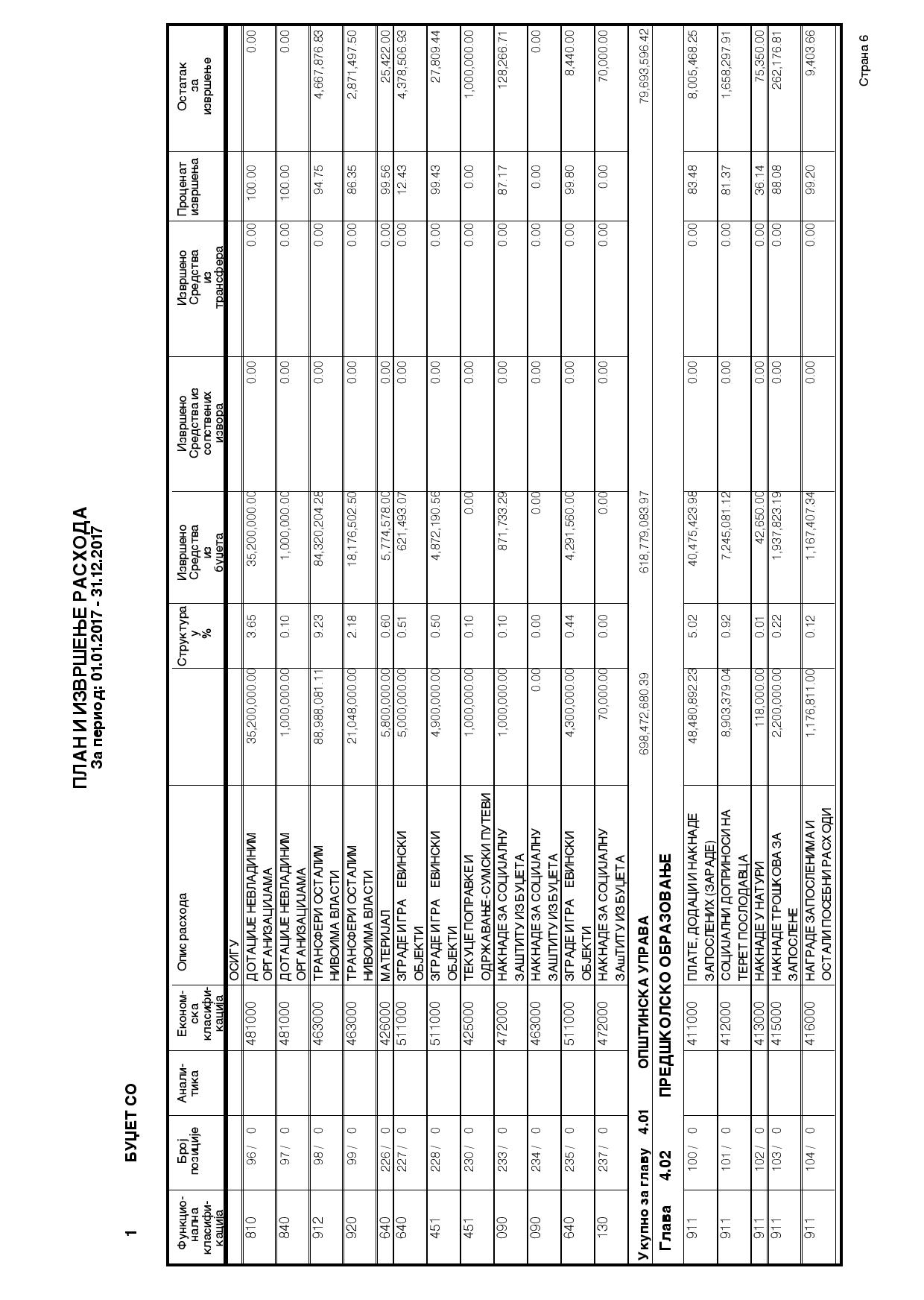 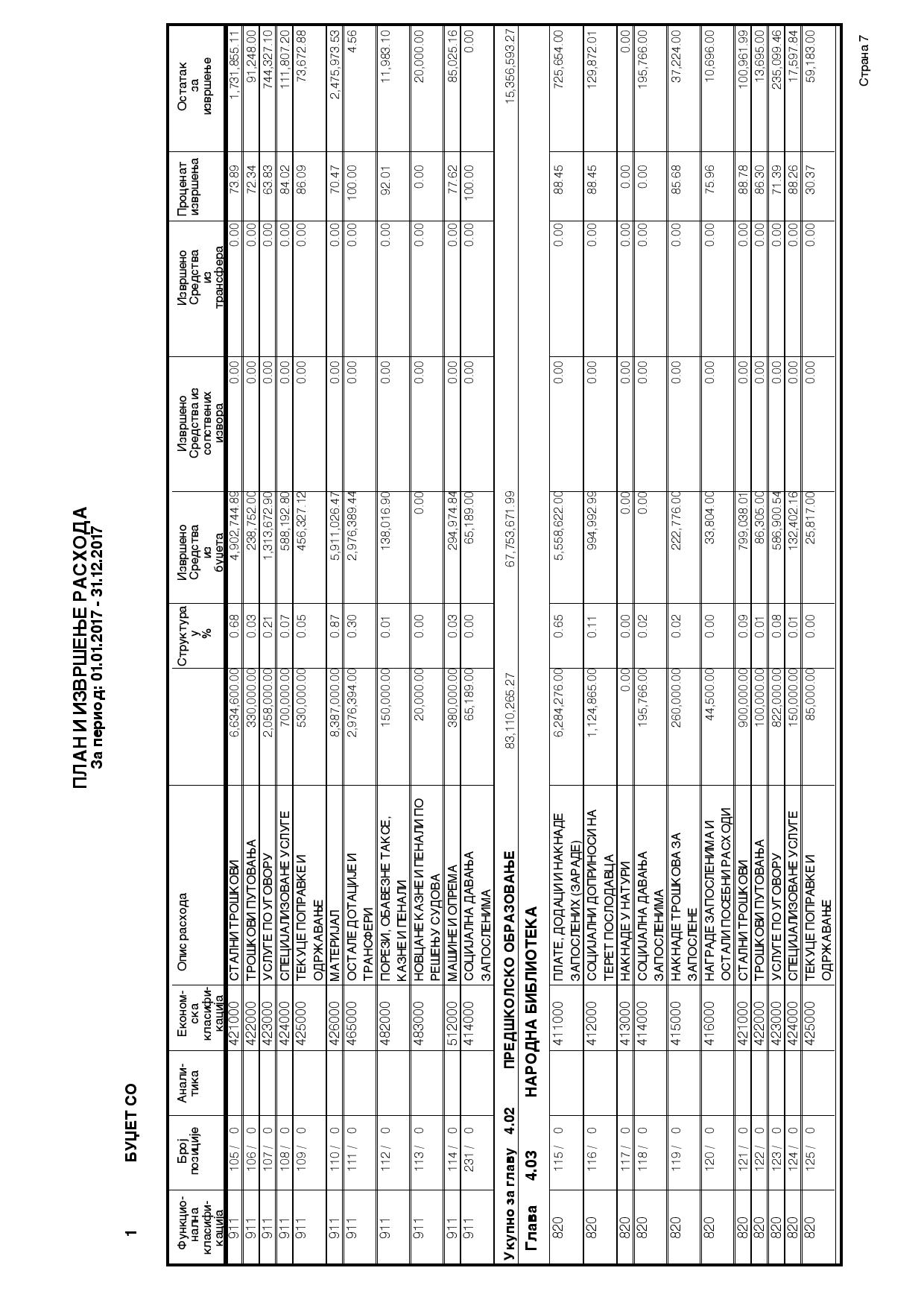 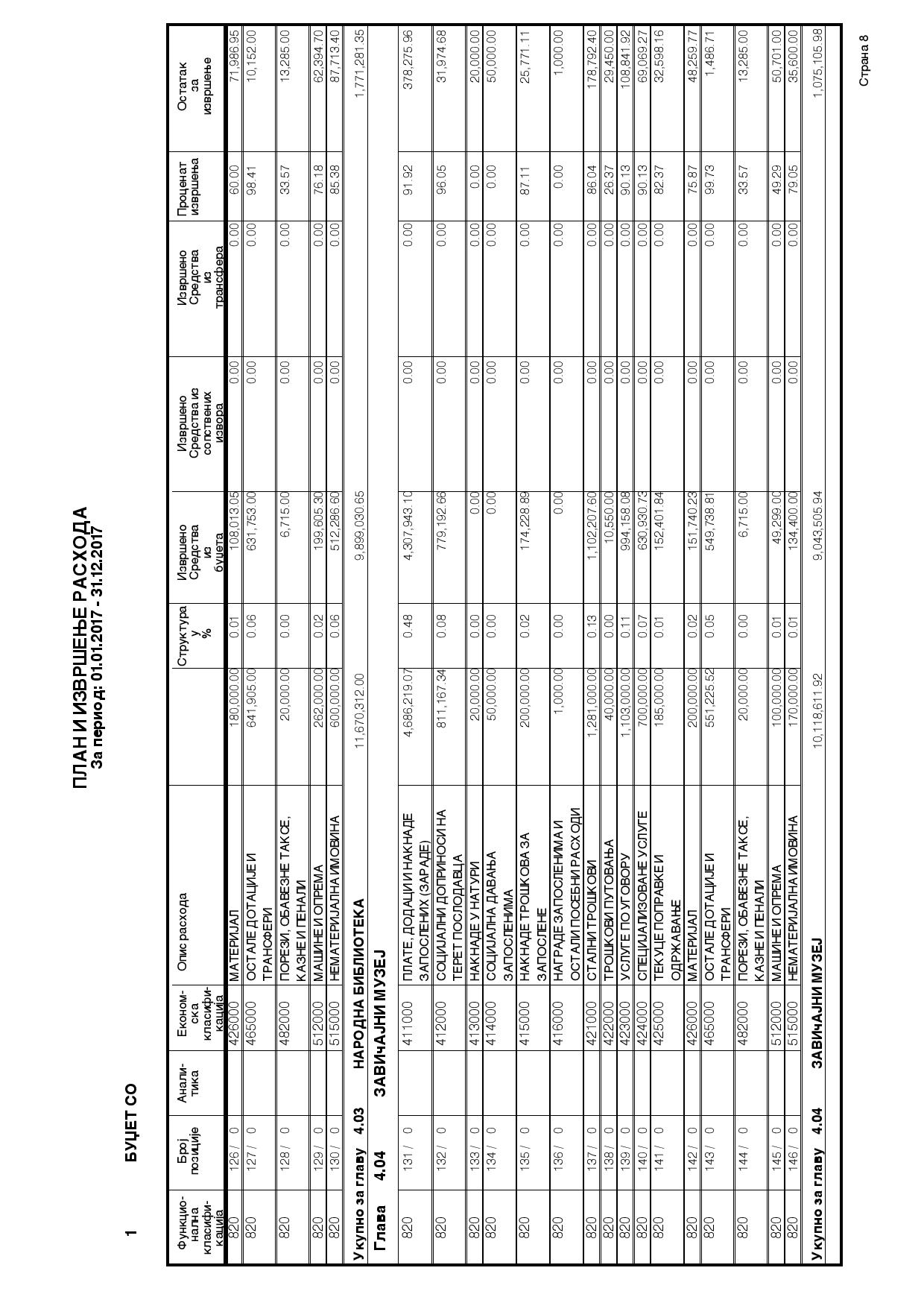 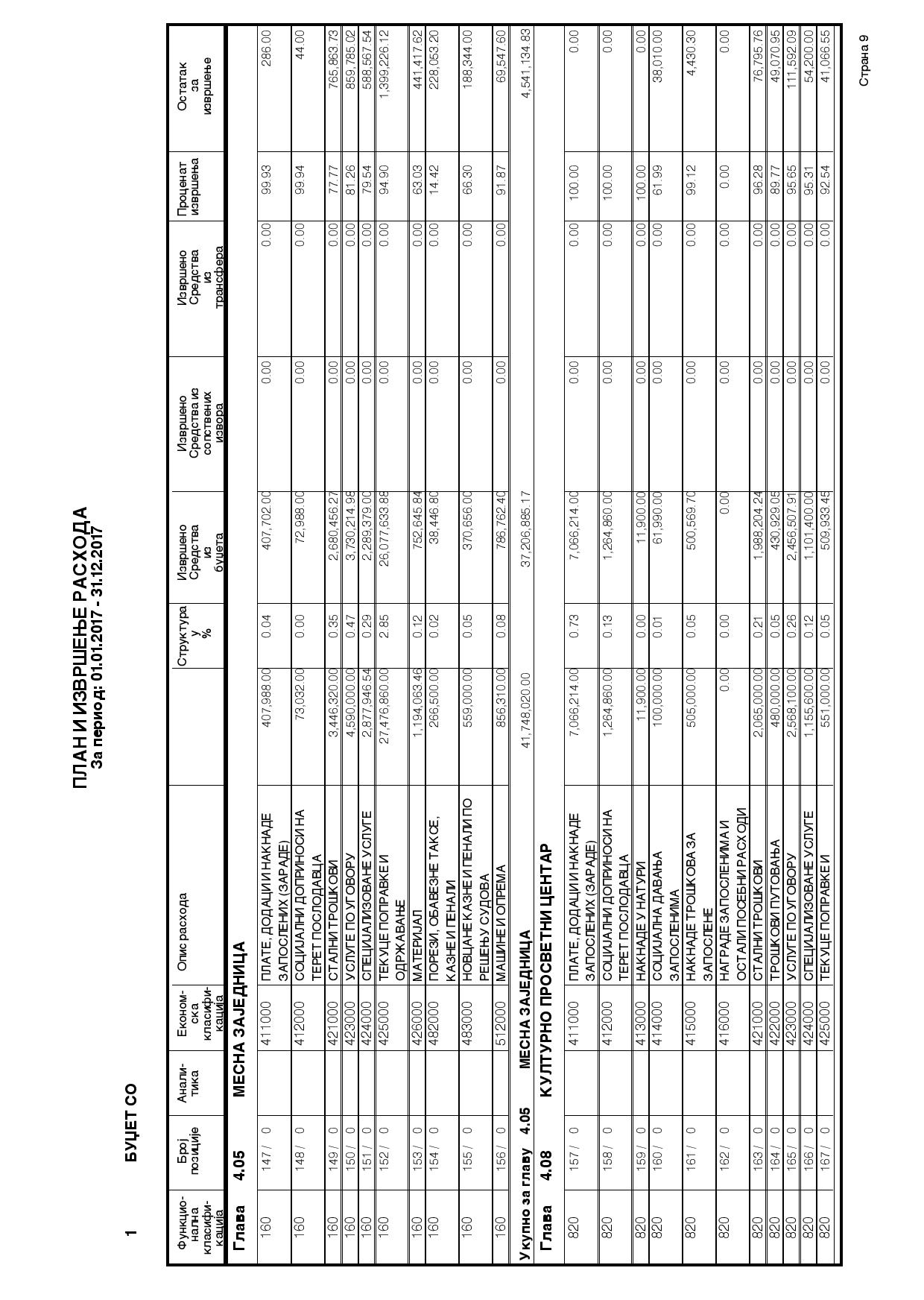 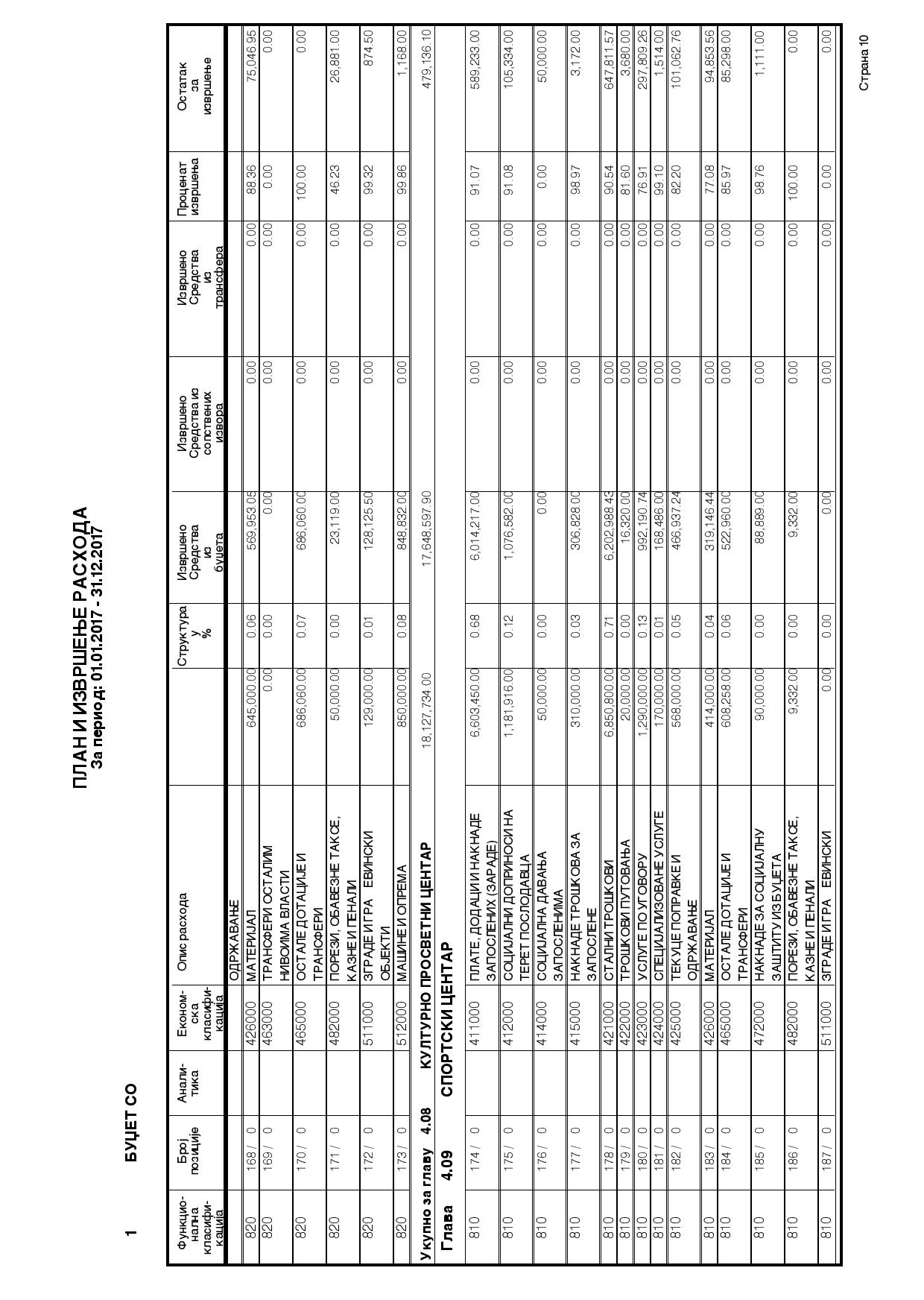 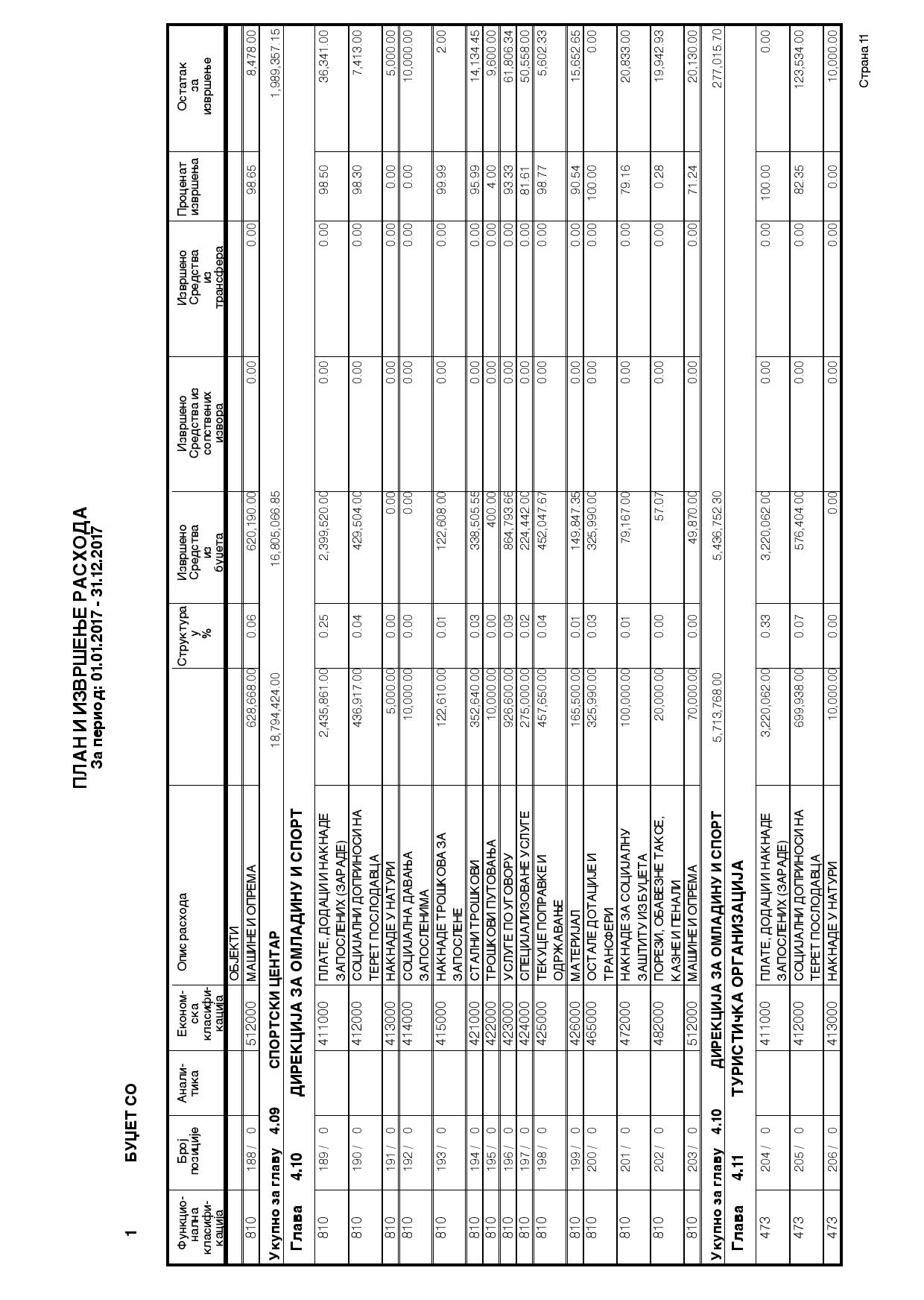 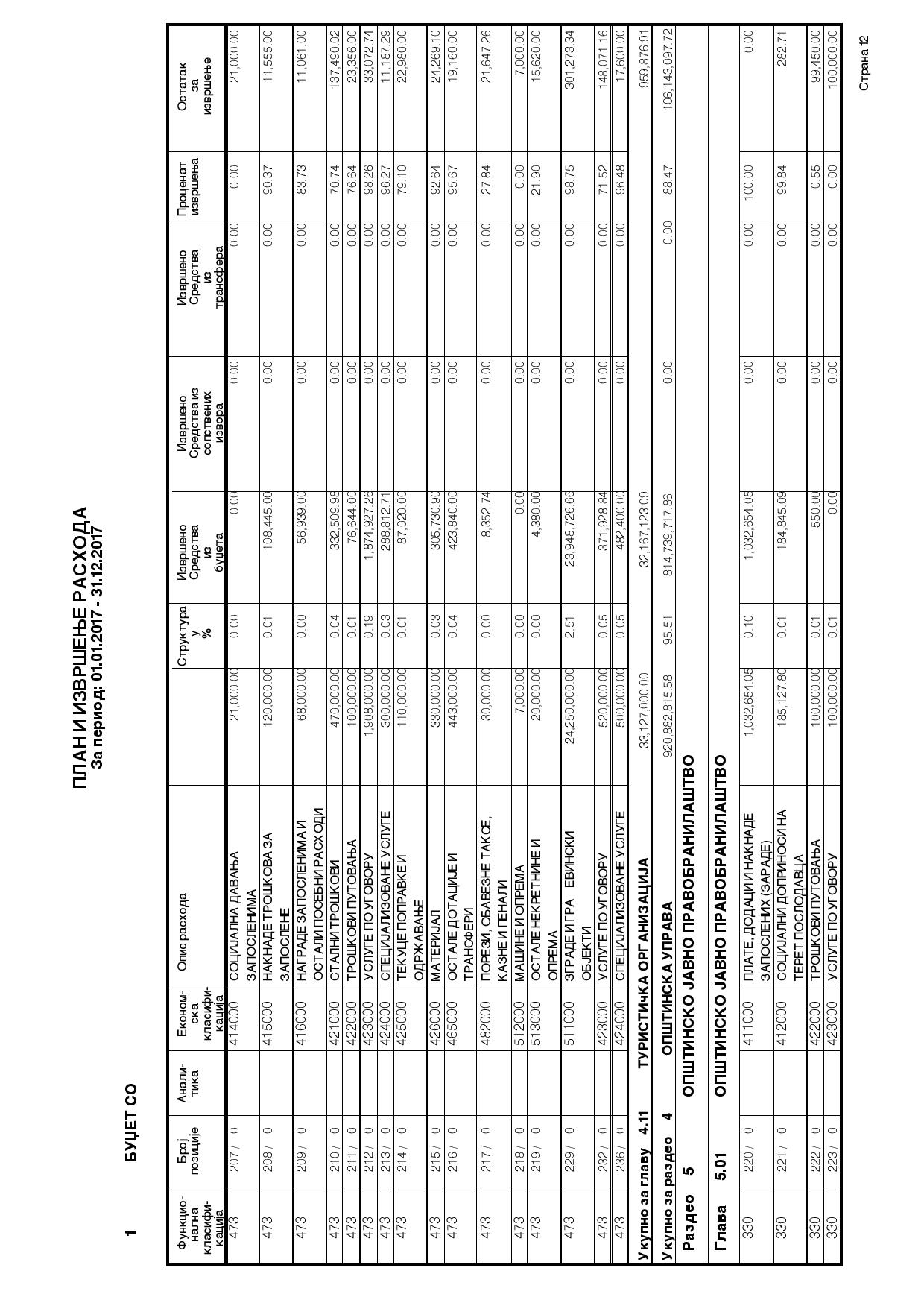 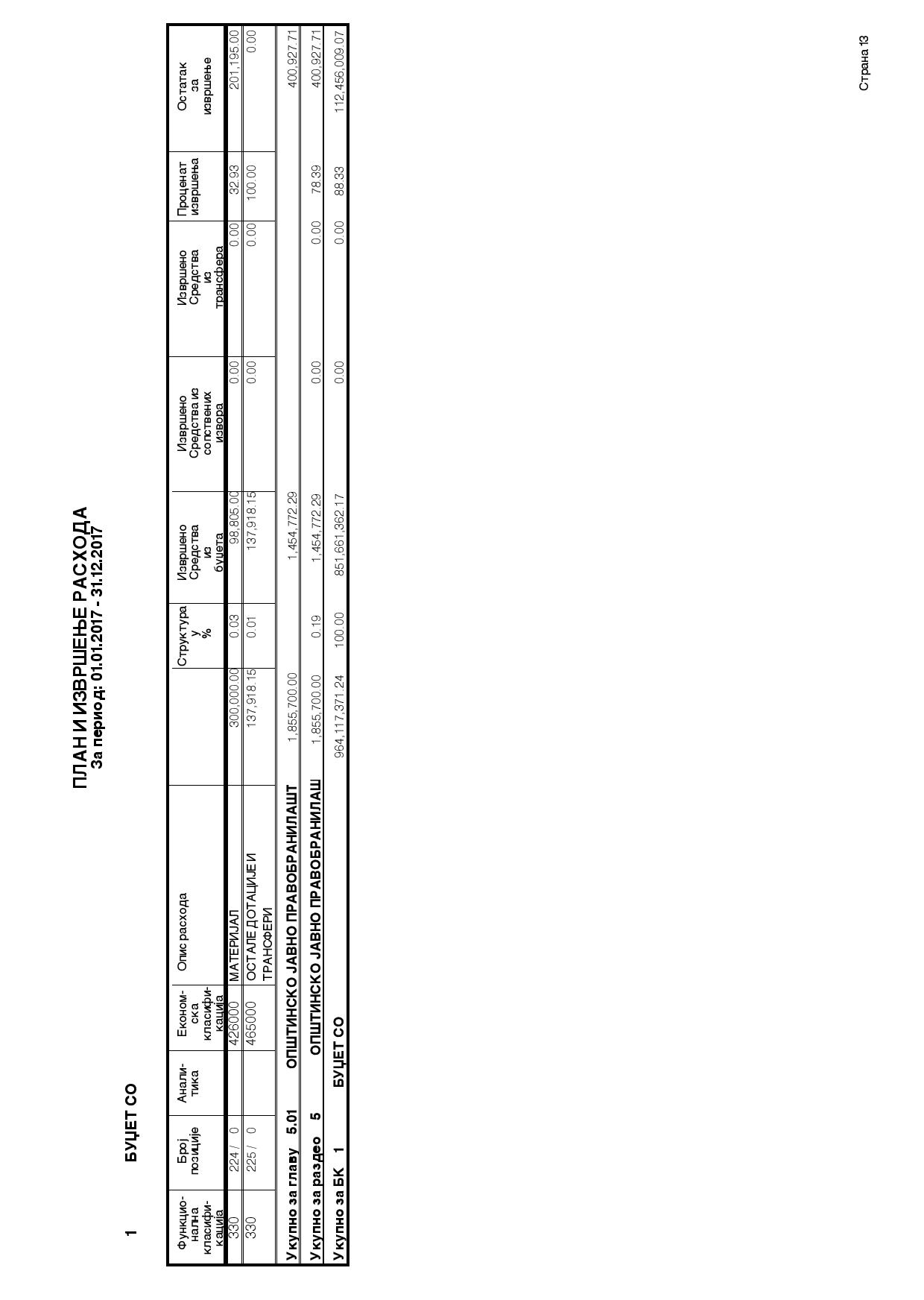 ЗАВРШНЕ ОДРЕДБЕЧлан 12.Завршни рачун Буџета општине Петровац на Млави садржи:Биланс стања на дан 31.12.2017. године;Биланс прихода и расхода у периоду 01.01.2017 до 31.12.2017. године;3)	Извештај о капиталним расходима и финансирању у периоду 01.01.2017. до 31.12.2017. године;Извештај о новчаним токовима у периоду од 01.01.2017. до 31.12.2017. године;Извештај о извршењу Буџета у периоду од 01.01.2017. до 31.12.2017. године;Објашњење великих одступања између одобрених средстава и извршења у 2017-ој години.Извештај о коришћењу средстава из текућe и сталне буџетске резерве за период 01.01.2017. до 31.12.2017. године;Преглед  извршених отплата кредита усаглашеним са информацијама у извештајима о новчаним токовима у 2017-ој години.Извештај о гаранцијама датим у току 2017.год.        10)Извештај о ванбилансној евиденцији        11)Извештај о наменским трансферима         12)Извештај о излазним резултатима програмског буџета        13)Извештај екстерне ревизије о финансијским извештајима за 2017-у годину.Члан 13.	Извештај о извршењу Одлуке о Буџету општине Петровац на Млави за 2017. и Извештај о извршењу финансијског плана за 2017-у годину, саставни су делови  ове Одлуке.Члан 14.	Одлуку о завршном рачуну Буџета општине за 2017. годину, за период 01. јануар - 31. децембар 2017. године доставити Управи за трезор, најкасније до 15. јуна 2018. године.Члан 15.	Ову одлуку о завршном рачуну општине Петровац на Млави објавити у Службеном гласнику општине Петровац на Млави.О Б  Р А З Л О Ж Е Њ Е	Уводне напомене:	Нацрт Одлуке о завршном рачуну буџета Петровац на Млави за 2017-у годину урађен је у складу са Законом о буџетском систему, Уредбом о буџетском рачуноводству, Правилником о начину припреме, састављања и подношења завршних рачуна корисника буџетских средстава, као и другим прописима који регулишу ову област.	Динамика израде и доношења завршног рачуна утврђена је чланом 78. Закона у оквиру одељка „Календар за подношење годишњих финансијских извештаја“. Локални органи власти врше припрему и израду завршног рачуна према следећим роковима:28.фебруар – индиректни корисници врше припрему завршног рачуна и Управи за трезор достављају финансијске извештаје.31.март – директни корисници врше припрему годишњег извештаја и достављају га надлежном локалном органу15.мај – локални орган управе припрема нацрт Одлуке о завршном рачуну и доставља га надлежном извршном органу01.јун – надлежни извршни орган доставља Скупштини предлог Одлуке о завршном рачуну15.јун – локални орган управе надлежан за финансије подноси Управи за трезор Одлуку о завршном рачуну, усвојен од стране Скупштине.        Садржај Завршног рачуна утврђен је чланом 79. Закона о буџетском систему.Финансирање буџетских расхода општине Петровац на Млави у 2017-ој години вршено је у складу са Одлуком о буџету општине Петровац на Млави за 2017-у годину и Одлукама о ребалансима буџета за 2017-у годину.СКУПШТИНА ОПШТИНЕ ПЕТРОВАЦ НА МЛАВИ2.	На основу члана 20. став 1. тачка 3. а у вези члана 32. Закона о локалној самоуправи ("Службени гласник РС", бр. 129/2007, 83/14-др.закон и 101/16), члана 43. Закона о буџетском систему ("Службени гласник РС", бр. 54/09, 73/10, 101/10, 101/11, 93/12, 62/13, 63/13, 108/2013, 142/2014, 68/2015, 103/15, 99/16 и 113/17) и члана 20. Статута општине Петровац на Млави ("Службени гласник општине Петровац на Млави", бр. 5/17-пречишћен текст), 	Скупштина општине Петровац на Млави, на седници одржаној 04.06.2018. године, донела јеОДЛУКУО ИЗМЕНИ И ДОПУНИ ОДЛУКЕ О БУЏЕТУОПШТИНЕ ПЕТРОВАЦ НА МЛАВИ ЗА 2018. ГОДИНУЧлан 1.	У  Одлуци о буџету општине Петровац на Млави за 2018. годину, бр.020-259/2017-02 од 18.12.2017. године, врше се повећања и смањења укупног прихода и расхода.   Члан 2.	У билансном делу буџета у делу прихода врше се следеће измене:ПРИХОДИ:Повећати позиције које постоје у Одлуци о буџету за 2018.годинуОблик прихода 311712 Пренета неутрошена средства за посебне намене                                                    износ од .................................................................. 10.272.178,09замењује се износом од ........................................ 25.998.504,90Смањити позиције које постоје у Одлуци о буџету за 2018.годинуОблик прихода 321311– Нераспоређени вишак прихода из ранијих година                                                    износ од .................................................................. 17.824.326,83замењује се износом од .........................................  2.098.000,02РАСХОДИ:У делу буџета распоред расхода по корисницима и ближим наменама врше се следеће измене повећања расхода:Глава 2  ПРОГРАМ 16  2101- Политички систем локалне самоуправе;фун.кл.111Позиција 28/0 ПА0002  Машине и опремаизнос од....................................................................  1.100.000,00замењује се износом од .........................................  1.260.000,00            Глава 4.01  ПРОГРАМ 15  0602- Опште услуге локалне самоуправе;Функ.кл.130Позиција 48/0 ПА0001  Услуге по уговоруизнос од.................................................................   24.938.932,00замењује се износом од ...................................      25.738.932,00            Позиција 361/0 ПА0001  Компјутерски софтверизнос од.................................................................................   0,00замењује се износом од ............................................. 600.000,00Глава 4.01  ПРОГРАМ 11 901 Социјална и дечја заштита; Функ.кл.070Позиција 36/0 ПА0001  Трансфери осталим нивоима властиизнос од....................................................................  8.000.000,00замењује се износом од .........................................  8.600.000,00            Глава 4.01  ПРОГРАМ 15 0602- Опште услуге локалне самоуправе; Функ.кл.160Позиција201/0 ПА0002  Стални трошковиизнос од....................................................................  3.223.000,00замењује се износом од .......................................... 3.623.000,00Позиција204/0 ПА 0002 Тек.поправке и одржавањеизнос од..................................................................  28.365.000,00замењује се износом од .......................................  28.535.000,00Позиција217/0 ПР 0602-08 Услуге по уговоруизнос од......................................................................   100.000,00замењује се износом од ............................................  124.000,00Глава 4.01  ПРОГРАМ 15 0602- Опште услуге локалне самоуправе; Функ.кл.443Позиција362/0 ПР0602-77 Зграде и грађевински објектиизнос од..................................................................................  0,00замењује се износом од .......................................... 3.500.000,00Глава 4.01  ПРОГРАМ 7  0701 Организација саобраћаја и саобраћајне инфраструктуре;Функ.кл.451Позиција103/0 ПР 0701-05  Зграде и грађевински објектиизнос од..................................................................... 5.500.000,00замењује се износом од .........................................  6.000.000,00Глава 4.01  ПРОГРАМ 1  1101- Становање,урбанизам и просторно планирање;Фун.кл.620Позиција363/0 ПР1101-34 Зграде и грађевински објектиизнос од................................................................................... 0,00замењује се износом од ............................................. 600.000,00Глава 4.01  ПРОГРАМ 12  1801- Здравствена заштита; Фун.кл.700Позиција363/0 ПР1101-34 Зграде и грађевински објектиизнос од..................................................................  10.189.720,00замењује се износом од ........................................ 11.089.720,00Глава 4.04  ПРОГРАМ 13 1201- Развој културе и информисања; Функ.кл.820Позиција193/0 ПА 0001 Тек.поправке и одржавањеизнос од......................................................................   185.000,00замењује се износом од ............................................  735.000,00Глава 4.09  ПРОГРАМ 14 1301- Развој омладине и спорта; Функ.кл.810Позиција305/0 ПА 0004 Стални трошковиизнос од...................................................................   7.820.800,00замењује се износом од .........................................  7.834.800,00Глава 4.11  ПРОГРАМ 4  1502-Развој туризма;Фун.кл.473Позиција340/0 ПА002 Специјализоване услугеизнос од...................................................................   1.000.000,00замењује се износом од .......................................... 1.500.000,00Смањити позиције које постоје у Одлуци о буџету за 2018.годинуРАСХОДИУ делу буџета распоред расхода по корисницима и ближим наменама врше се следеће измене смањења расхода Глава 4.01  ПРОГРАМ 15  0602- Опште услуге локалне самоуправе; Функ.кл.130Позиција 50/0 ПА0001  Текуће поправке и одржавањеизнос од.................................................................   10.020.590,00замењује се износом од .......................................... 8.020.590,00  Глава 4.01  ПРОГРАМ 2  1102- Комуналне делатности; Функ.кл.130Позиција 65/0 ПА0003  Спец.услугеизнос од...................................................................   4.600.000,00замењује се износом од .......................................... 2.940.000,00   Глава 4.01  ПРОГРАМ 15  0602- Опште услуге локалне самоуправе; Функ.кл.130Позиција 111/0 ПА0001  текуће поправке и одржавањеизнос од..................................................................... 3.500.000,00замењује се износом од ........................................................ 0,00  Глава 4.01  ПРОГРАМ  7 0701- Организација саобраћаја и саобраћајна инфраструктура;Функ.кл.451Позиција104/0 ПР 0701-06  Зграде и грађевински објектиизнос од..................................................................... 3.700.000,00замењује се износом од ........................................   2.700.000,00Глава 4.01  ПРОГРАМ 15 0602- Опште услуге локалне самоуправе; Функ.кл.160Позиција218/0 ПР 0602-09 Услуге по уговоруизнос од.........................................................................  50.000,00замењује се износом од ............................................... 26.000,00Позиција209/0 ПА 0002  Машине и опремаизнос од...................................................................   2.068.111,00замењује се износом од .......................................... 1.898.111,00Глава 4.04  ПРОГРАМ 13 1201- Развој културе и информисања; Функ.кл.820Позиција192/0 ПА 0001 Спец.услугеизнос од........................................................................ 650.000,00замењује се износом од ............................................. 400.000,00Позиција198/0 ПА 0001 нематеријална имовинаизнос од........................................................................ 150.000,00замењује се износом од ..............................................  50.000,00Глава 4.09  ПРОГРАМ 14 1301- Развој омладине и спорта; Функ.кл.810Позиција315/0 ПА 0004 Машине и опремаизнос од.........................................................................  60.000,00замењује се износом од ..............................................  46.000,00Глава 4.01  ПРОГРАМ 15 0602- Опште услуге локалне самоуправе; Функ.кл.443Позиција 96/0 ПР0602-76 Зграде и грађевински објектиизнос од..................................................................... 3.500.000,00замењује се износом од .........................................  2.900.000,00Члан 3.	У  Одлуци о буџету општине Петровац на Млави за 2018. годину, бр.020-259/2017-02 од 18.12.2017. године, након члана 32. додаје се нови члан 33. који гласи:	"Јавна предузећа и други облици организовања чији је оснивач општина Петровац на Млави дужни су да најкасније до 30. новембра текуће буџетске године, 50% своје добити по завршном рачуну за 2017. годину уплате у буџет општине Петровац на Млави, према динамици коју одреди Општинско веће."	Досадашњи члан 33. постаје члан 34, а члан досадашњи члан 34. постаје члан 35.Члан 4.	Сагласно овим изменама врше се одговарајуће измене у општем распореду прихода и расхода, по расподелама у основним наменама.Члан 5.              Одлука ступа на снагу даном објављивања у "Службеном гласнику општине Петровац на Млави".СКУПШТИНА ОПШТИНЕ ПЕТРОВАЦ НА МЛАВИ3.	На основу члана 7. и 8. Статута општине Петровац на Млави ("Службени гласник општине Петровац на Млави", бр. 5/17-пречишћени текст) и члана 7. Одлуке о установљењу награде "4. јун" општине Петровац ("Општински службени гласник", бр. 7/05),		Скупштина општине Петровац на Млави, на седници одржаној 04.06.2018. године, донела јеО Д Л У К УО ДОДЕЛИ НАГРАДА "ЧЕТВРТИ ЈУН" У ОПШТИНИ ПЕТРОВАЦ НА МЛАВИЧлан 1.	Овом Одлуком додељују се награде "4. јун", као посебан вид друштвеног признања за постигнуте резултате и достигнућа у свим областима стваралаштва и рада од општег значаја за унапређење и развој општине Петровац на Млави.Члан 2.	Наградe "4. јун" у виду  ПОВЕЉЕ  додељују се:	1. Зорaну Стојисављевићу, извршном директору ЈП "Путеви Србије", за допринос развоју инфраструктуре у општини Петровац на Млави;	2. Николи Селаковићу, генералном секретару председника Републике, за допринос развоју општине Петровац на Млави;	3. Канцеларији за управљање јавним улагањима Владе Републике Србије, за допринос развоју општине Петровац на Млави;	4. Компанији "ЕКО СТЕП ПЕЛЕТ", за допринос развоју и запошљавању у општини Петровац на Млави;	5. Општој болници Петровац на Млави, за изузетне резултате у здравственој заштити грађана.Члан 3.	Награде "4. јун" у виду  ПРИЗНАЊА  додељују се:	1. ФК "Бата Булић" Бистрица, за 80 година рада и постојања клуба;	2. МЗ Рановац, за допринос развоју села;	3. ОШ "Професор Брана Пауновоћ" Рашанац, за изузетне резултате у образовању;	4. КУД Орешковица, за развој културе и очувања традиције;	5. Рвачком клубу "Змајеви" из Петровца на Млави, за изузетне резултате постигнуте у области спорта.Члан 4.	Награде "4. јун" у виду  ПРИЗНАЊА СА НОВЧАНОМ НАГРАДОМ  додељују се:	1. Даници Добросављевић, радном терапеуту, за изузетне резултате у раду са корисницима тешко и теже ометеним у развоју;	2. Зорану Лукићу, председнику МЗ Дубочка, за изузетне резултате у развоју села;	3. Славиши Рајковићу, раднику Спортског центра Петровац на Млави, за изузетан допринос у раду;	4. Сузани Милошевић, раднику Општинске управе, за допринос реализацији пројеката од значаја за развој Општине;	5. Зорану Вељковићу, наставнику разредне наставе, за допринос развоју дечијег стваралаштва;	6. Предрагу Поповићу, раднику ЈКП "Паркинг сервис", за изузетне резултате и допринос развоју Јавног предузећа;	7. Марку Степановићу, ученику ОШ "Жарко Зрењанин" Велико Лаоле, за изузетне резултате постигнуте на такмичењима из математике и физичког васпитања.Члан 5.	Добитницима ће се награде у виду повеље, признања и признања са новчаном наградом уручити на Свечаној седници Скупштине општине Петровац на Млави.	Добитницима признања са новчаном наградом, физичким лицима, додељује се новчана награда  у износу од 30.000,00 динара.  Члан 6.	Ова Одлука ступа на снагу даном доношења а објавиће се у "Службеном гласнику општине Петровац на Млави".	Одлуку доставити: Oдељењу за финансије и буџет Општинске управе и архиви Скупштине општине Петровац на Млави. СКУПШТИНА ОПШТИНЕ ПЕТРОВАЦ НА МЛАВИ4.	На основу члана 7. и 8. Статута општине Петровац на Млави ("Службени гласник општине Петровац на Млави", бр. 5/17-пречишћени текст) и члана 4. и 9. Одлукe o установљeњу награде "ДРАГУТИН ТОМАШЕВИЋ" ("Службени гласник општине Петровац на Млави", бр. 5/11),		Скупштина општине Петровац на Млави, на седници одржаној 04.06.2018. године, донела јеО Д Л У К УО ДОДЕЛИ НАГРАДE "ДРАГУТИН ТОМАШЕВИЋ"  Члан 1.	Овом Одлуком додељујe се наградa "ДРАГУТИН ТОМАШЕВИЋ", као посебан вид друштвеног признања за постигнуте резултате и достигнућа у области спорта.Члан 2.	Награда "ДРАГУТИН ТОМАШЕВИЋ" додељујe се: ВУКОСАВИ ЂАПИЋ АТАНАЦКОВИЋ, прослављеној атлетичарки и рекордерки, за дугогодишњи допринос афирмацији и развоју атлетике.Члан 3.	Добитнику ће се награда уручити на Свечаној седници Скупштине општине Петровац на Млави.Члан 4.	Ова Одлука ступа на снагу даном доношења а објавиће се у "Службеном гласнику општине Петровац на Млави".СКУПШТИНА ОПШТИНЕ ПЕТРОВАЦ НА МЛАВИ5.На основу члана 63. и 64. Закона о јавним предузећима ("Служебени гласник РС", бр. 15/16) и члана 20. Статута општине Петровац на Млави ("Службени гласник општине Петровац на Млави", бр. 5/17-пречишћен текст),	Скупштина општине Петровац на Млави, на седници одржаној 04.06.2018. године, донела јеР Е Ш Е Њ ЕI	Усваја се тромесечни извештај о реализацији годишњег програма пословања  ЈКП "Паркинг сервис" Петровац на Млави за 1. тромесечје 2018. године. II           Решење објавити у "Службеном гласнику општине Петровац на Млави".III	Решење доставити: ЈКП "Паркинг сервис" Петровац на Млави, Надзорном одбору ЈКП "Паркинг сервис" и архиви Скупштине општине Петровац на Млави.СКУПШТИНА ОПШТИНЕ ПЕТРОВАЦ НА МЛАВИ6.На основу члана 63. и 64. Закона о јавним предузећима ("Служебени гласник РС", бр. 15/16) и члана 20. Статута општине Петровац на Млави ("Службени гласник општине Петровац на Млави", бр. 5/17-пречишћен текст),	Скупштина општине Петровац на Млави, на седници одржаној 04.06.2018. године, донела јеР Е Ш Е Њ ЕI	Усваја се тромесечни извештај о реализацији годишњег програма пословања  КЈП "Извор" Петровац на Млави за 1. тромесечје 2018. године. II           Решење објавити у "Службеном гласнику општине Петровац на Млави".III	Решење доставити: КЈП "Извор" Петровац на Млави, Надзорном одбору КЈП "Извор" и архиви Скупштине општине Петровац на Млави.СКУПШТИНА ОПШТИНЕ ПЕТРОВАЦ НА МЛАВИ7.	На основу члана 55. Закона о водама ("Службени гласник РС", бр. 30/10, 93/12 и 101/16), члана 20. Статута општине Петровац на Млави ("Службени гласник општине Петровац на Млави", бр. 5/17 - пречишћен текст) и предлога Општинског штаба за ванредне ситуације,	Скупштина општине Петровац на Млави, на седници одржаној 04.06.2018. године, донела јеО Д Л У К УО УСВАЈАЊУ ОПШТИНСКОГ ОПЕРАТИВНОГ ПЛАНА ЗА ОДБРАНУ ОД ПОПЛАВА, ЗА ВОДЕ ДРУГОГ РЕДА ЗА ПОДРУЧЈЕ ОПШТИНЕ ПЕТРОВАЦ НА МЛАВИ У 2018. ГОДИНИЧлан 1.	Овом Одлуком, а на основу Плана за одбрану од елементарних и других већих непогода за подручје општине Петровац на Млави, усваја се Оперативни План за одбрану од поплава, за воде другог реда за подручје општине Петровац на Млави у 2018. години.Члан 2.	Детаљна организација и делокруг рада Општинског штаба дефинисана је Општим планом за одбрану од елементарних и других већих непогода за подручје општине Петровац на Млави.Члан 3.	Детаљне активности које се морају оперативно спровести у текућој 2018. години дефинисане су оперативним делом Плана.	Задужује се руководилац Штаба да обезбеди активно учешће именованих чланова и повереника Штаба, за израду, а касније и за уградњу и сједињење Плана за одбрану од елементарних и других већих непогода за подручје општине Петровац на Млави са Оперативним годишњим планом за 2018. годину.Члан 4.	Задужује се руководилац Штаба да обезбеди активно учешће именованих чланова и повереника Штаба у изради и реализацији годишњег плана рада Штаба.	Руководилац Штаба је дужан да Општинском већу општине Петровац на Млави, у року од 30 дана од дана доношења Оперативног годишњег плана, достави годишњи план рада штаба, у којем поред општег и сталног дела биће увршћене и нереализоване инвестиције на отклањању ранијих последица а све по раније донетим одлукама.Члан 5.	Руководилац штаба је дужан да Општинском већу општине Петровац на Млави у року од 30 дана од дана доношења Оперативног годишњег плана, достави и извештај о резултатима активности на имплементацији Оперативног плана.	Руководилац Штаба је дужан да Општинском већу општине Петровац на Млави у року од 60 дана од дана доношења Оперативног годишњег плана, достави План приправности за ванредне околности у одбрани од штетног дејства вода.Члан 6.	Средства за реализацију Плана обезбеђују се из буџета општине Петровац на Млави.	Поред средстава из буџета за реализацију Плана могу се издвојити посебна средства од стране Месних заједница и других правних и физичких лица.Члан 7.	Ова Одлука ступа на снагу даном објављивања у "Службеном гласнику општине Петровац на Млави".СКУПШТИНА ОПШТИНЕ ПЕТРОВАЦ НА МЛАВИО Б Р А З Л О Ж Е Њ Е	Оперативни план за одбрану од поплава, за воде другог реда за подручје општине Петровац на Млави у 2018. години, Скупштина општине Петровац на Млави доноси на основу овлашћења из члана 55. Закона о водама ("Сл. гласник РС", бр. 30/10, 93/12 и 101/16), а полазећи од Уредбе о утврђивању Општег плана за одбрану од поплава за период од 2012. до 2018. године ("Сл. гласник РС", бр. 23/12). Оперативни план за одбрану од поплава за воде другог реда за подручје општине Петровац на Млави у 2018. години је израђен од стране стручне институције и на исти је дата сагласност - стручно мишљење од Вода Србије и исти је усвојен од стране Општинског штаба за ванредне ситуације.	Оперативни план се састоји из општих и посебних одредби. Опште одредбе чине: организација одбране од поплава вода другог реда на подручју општине Петровац на Млави; активности у одбрани од поплава руковођење одбраном и субјекти спровођења одбране; степен угрожености подручја, критеријуми за проглашење одбране и организација одбране од поплава као и поглавље људство, механизација, опрема и материјал за спровођење одбране од штетног дејства поплавних вода другог реда. Опште одредбе дефинишу као воде другог реда све оне водотоке који нису сврстани у воде првог реда (све сем реке Млаве, Витовнице, Бусура и Коренице). 	Посебни део обухвата процене штете од штетног дејства вода другог реда и финансирање одбране од поплаве. 	Због обимности Оперативног плана, уз ову Одлуку се одборницима доставља у прилогу Оперативни план у електронском облику, а сва ближа појашњења даће стручни радници Штаба за ванредне ситуације.ШТАБ ЗА ВАНРЕДНЕ СИТУАЦИЈЕ8.	На основу члaна 59. Закона о локалној самоуправи ("Службени гласник РС ", број 129/07 и 83/2014 - др. закон и 101/2016 - др. закон) и члана 20. а у вези са чл. 56. Статута општине Петровац на Млави (''Службени гласник општине Петровац на Млави“, број 5/17-прешишћен текст),	Скупштина општине Петровац на Млави, на седници одржаној 04.06.2018. године, донела јеО Д Л У К У О ИЗМЕНИ ОДЛУКЕ О OПШТИНСКОЈ УПРАВИ ОПШТИНЕ ПЕТРОВАЦ НА МЛАВИ Члан 1.	У Одлуци о Општинској управи општине Петровац на Млави, број 020-203/2017-02 од 26.09.2017. године, у члану 29. бришу се речи "в) Одсек за инспекцијске послове".Члан 2.	Ова Одлука ступа на снагу осмог дана од дана објављивања у "Службеном гласнику општине Петровац на Млави".СКУПШТИНА ОПШТИНЕ ПЕТРОВАЦ НА МЛАВИ9.	На основу члана 27.став 10. и 29.став 4.Закона о јавној својини ("Сл.гласник РС" бр.72/11 и 105/2014, 104/2016- др.Закон, 108/2016 и 113/2017), члана 2. и 3.став 1.тачка 1. и став 3.Уредбе о условима прибављања и отуђења непокретности непосредном погодбом, давања у закуп ствари у јавној својини и поступцима јавног надметања и прикупљања писмених понуда ("Сл.гласник РС"бр.24/2012, 48/2015 ,99/2015 и 42/2017),члана 14.Одлуке о прибављању и располагању стварима у јавној својини општине Петровац на Млави ("Сл.гласник општине Петровац на Млави" бр.7/14 и Одлуке о измени и допуни Одлуке о прибављању и располагању стварима у јавној својини општине Петровац на Млави број 202-112/2015-02 од 12.06.2015. године),члана 20. став 1.тачка 20. Статута општине Петровац на Млави ("Сл.гласник општине Петровац на Млави", бр.5/17-пречишћен текст) и након поступка који је спровела Комисија именована Одлуком СО Петровац на Млави број: 020-57/2018-02 од 16. 03. 2018. године,  	Скупштина општине Петровац на Млави, на седници одржаној дана 04.06.2018. године, д о н о с иРЕШЕЊЕо прибављању непокретности у јавну својину  општине Петровац на Млави непосредном погодбомI        Прибавља се непосредном погодбом следећа непокретност:- кп.бр.988 у КО Забрђе  уписана у Извод из листа непокретности број 2225 за КО Забрђе, потес: Пољана, у површини од 10,53 ари, врста земљишта: пољопривредно земљиште; приватна својина Ђорђевић -Јовановић Јованке (Стерије) из Београда у обиму удела 1/1. II	Непокретност из става 1.овог решења прибавља се по цени од 2 еура по м2,(2 еура  x1053  м2) односно 2.106,00 еура, (две хиљаде сто шест еура) с тим што се исплата врши у динарској противвредности по средњем званичном курсу Народне банке Србије на дан уплате.III	Прибављањем непокретности из тачке 1.ове Одлуке у јавну својину општине Петровац на Млави, стварају се услови за реализацију пројекта : ''Санација и адаптација локалног пута Каменово - Забрђе у дужини од 3,050 метара који спаја два регионална путна правца са највећим саобраћајним прометом на територији општине Петровац на Млави и то IIA-161 и IIA-147.IV	У року од 30 дана од дана правоснажности овог решења, а након прибављеног мишљења Општинског правобраниоца, закључиће се Уговор о прибављању непокретности ближе описане у ставу 1.овог решења којим ће се ближе уредити међусобна права и обавезе уговорних страна.V	Председник општине Петровац на Млави, по прибављеном мишљењу Општинског правобраниоца у име Општине закључује уговор из става 4. овог решења.VI	Решење је кончано. О б р а з л о ж е њ е	На основу иницијативе председнка општине број 464-16/18-02 од 26. фебрурара 2018. године Скупштина општине Петровац на Млави донела је Одлуку о покретању поступка прибављања непокретности у јавну својину непосредном погодбом број: 020-57/2018-02 од 16.марта 2018. године. Истом одлуком формирана је и комисија за спровођење поступка. 	На свом састанку одржаном 16. марта 2018. године  Комисија је донела Закључак да се преко јавног правобранилаштва у складу са чланом 5 став 2. Одлуке о прибављању и располагању стварима у јавној својини општине Петровац на Млави прибави процена тржишне вредности пољопривредног земљишта КП. Бр. 988 у КО Забрђе, као и да се прибави Извештај судског вештака геодетске струке  и скица вештачења. 	На састанку комисије одржаном 20. априла 2018. године Комисија је констатовала следеће чињенице -Дана 18. 04. 2018.године преко општинског Правобранилаштва  достављена је процена тржишне вредности непокретности пољопривредног земљишта за КП. бр. 988 КО Забрђе, наведено вештачење је израдио судски вештак за пољопривреду Бојан С. Стојановић, дипломирани инжињер пољопривреде из Петровца на Млави. -Дана 05. 04. 2018.године, преко општинског Правобанилаштва достављен је извештај вештака геодетске струке, Сталног судског вештака Животић Саше из Петровца на Млави. 	Након увида у наведену документацију Комисија констатује да је од стране вештака за пољопривреду утврђена тржишна вредност по једном ару од КП бр. 988 у КО Забрђе и то у износу од 25.000,00 динара по једном ару односно за укупну површину од 10,53 ари изнод од 263.250,00 динара. Комисија је извршила увид у Курсну листу број 70 за званични средњи курс динара на дан 16.04.2018. године и констатовала да је износ тржишне цене на дан вештачења износи 2, 23 еура./м2.На основу напред наведеног донет је закључак да су испуњени услови за наставак поступка. Обзиром да за заказани термин 9. мај власник непокретности није био у прилици да приступи пред комисију ради прибављања понуде, комисија је донела закључак да се изјава од власника узме на лицу места што је и учињено 25. маја 2018. године. 	Присутна власница непокретности је упозната са поступком који се спроводи и за своју парцелу је затражила износ од 200 еура по ару, (2.еура /м2). Обзиром да је наведени износ нижи од износа који је утврђен од стране вештака за пољопривреду комисија је констатовала да су испуњени услови за прослеђивање записника Одљењу које је припремило нацрт Решења за општинско веће које је предлагач одлуке за Скупштину општине. 	На основу свега напред изнетог донето је Решење као у изреци.	Решење доставити: Јованки Ђорђевић Јовановић из Београда улица Милешевска број 53, Одељењу за имовинско правне односе привреду и друштвене делатности, Општинском јавном правобранилаштву, Архиви. СКУПШТИНА ОПШТИНЕ ПЕТРОВАЦ НА МЛАВИ-	-	-	-	-	-	-	-	-	-	-	-С А Д Р Ж А Ј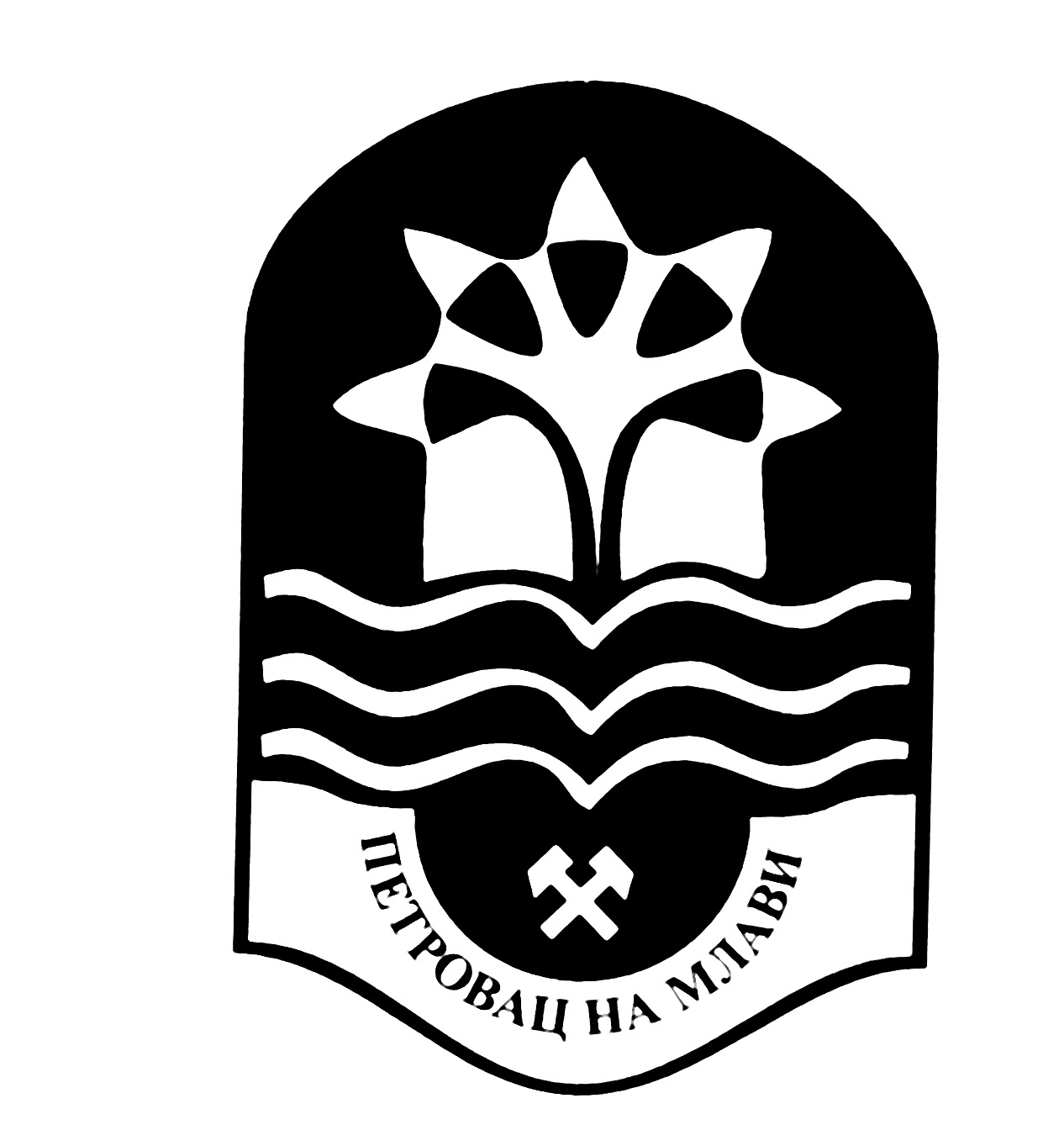 _________________________________________________________________________________ОСНИВАЧ:СКУПШТИНА ОПШТИНЕ ПЕТРОВАЦ НА МЛАВИ, Одлука бр. 020-93/2006-02 од 05.06.2006. године и Одлука бр. 020-100/2008-02 од 18.07.2008. годинеИЗДАВАЧ:ОПШТИНСКА УПРАВА ОПШТИНЕ ПЕТРОВАЦ НА МЛАВИГлавни и одговорни уредник:дипл. правник Милица Марковић, секретар Скупштине општине Петровац на Млавителефон: 012 / 331 - 280 , факс: 012 / 331 - 283Стручна обрада материјала:Служба за скупштинске послове _________________________________________________________________________________Штампа: "Хипотрејд" Петровац, 012 / 327 - 645Еко.клаОПИССред.из буџетаСредства из републикеСред.из остал. извораУКУПНО711110Порез на зараде 132.504132.504711120Порез на прих.од самост.делатн.23.60523.605711140Порез на прих. од непок. закупа, пољ164164711180Самодоприноси11711190Порез на друге приходе12.20212.202711000168.476168.476713120Порез на имовину 66.74066.740713310Порез на наслеђе и поклон688688713420Порез на капиталне трансакције9.7279.72771300077.15577.155714430Ком.такса за кор.рекл.пано33714510Порез на моторна возила21.60421.604714540Накнада за заг.жив.средине 3838714550Боравишна такса1.8531.853714560Општ. накн. За унапр. жив.сред.1.8021.80271400025.30025.300716100Комунална такса9.8769.8767160009.8769.876733150Текући трансфериОстали текући трансфери457.606457.606733250Кап.тран.од других нивоа власти15.00015.000733000472.606472.606741410Приходи од имовине који припада имаоцима полиса77741510Накнаде за кор.природ.добара2.9422.942741520Накнаде за кор.шума155155741530Нак.за кор.простора3.1033.103741560Накнада од сливних вода5005007410006.7076.707742150Приходи од пр.доб.и услуга и закуп25.46425.464742250Општинске админ.таксе15.85015.850742350Приходи органа општине2626742360Приходи организ.обавезног соц.оси.742370Приходи индиректних корисника74200041.34041.340743320Приходи од казни за саоб.прекр.5.0725.072743350Приходи од новчаних казни907907743920Приходи од целокупног пореског дуга 5%48487430006.0276.027744250Капитални добровољ.трансфери2.7312.7317440002.7312.731745150Мешовити и неодређ.приходи у корист нивоа општина3.1653.1657451003.165533.218 781110Трансфери између корисника на истом нивоу5.9965.9967810005.9965.996791110Приходи из буџета10.538791000УКУПНО :819.37910.538829.970Салдо из 201625.14325.143УКУПНО844.52210.53853855.113Екон.Клас.ОПИССред.изБуџетаСредства из републикеСред.изост.извораУкупнаСредства123456411ПЛАТЕ,ДОДАЦИ И НАКНАДЕ ЗАПОСЛЕНИХ138.9228.005146.927412СОЦ.ДОПРИН. НА ТЕРЕТ ПОСЛОДАВЦА     25.8881.657     26.845413НАКАНАДЕ У НАТУРИ(месечна карта)55       55       414СОЦИЈАЛНА ДАВАЊА ЗАПОСЛЕНИМА   3.480   3.480415НАКНАДЕ ЗА ЗАПОСЛЕНЕ    6.888     6.888 416НАКНАДЕ ЧЛАНОВИМА КОМИСИЈЕ1.9861.98641177.219186.181421СТАЛНИ ТРОШКОВИ(струја,телеф.вода,осиг.) 44.793  24045.033  422ТРОШКОВИ  СЛ.ПУТОВАЊА  1.088  1.088423УСЛУГЕ ПО УГОВОРУ   55.089502  55.591424СПЕЦ.УСЛУГЕ(геод.,анал.воде,мртвоз.,прост.пл.)9.8069.806425ТЕКУЋЕ ПОПРАВКЕ И ОДРЖАВАЊЕ82.72982.729426МАТЕРИЈАЛ24.8491341024.99342218.35410219.240441ОТПЛАТА ДОМАЋИХ КАМАТА4.1344.134444ПРАТЕЋИ ТРОШКОВИ ЗАДУЖИВАЊА7070444.2044.204451СУБВЕНЦИЈЕ ЈАВНИМ НЕФ.ПРЕД.8.1288.128458.1288.128463ТРАНСФЕРИ ОСТАЛИМ НИВОИМА ВЛАСТИ123.706123.706464ТЕКУЋЕ ДОТАЦИЈЕ7.8007.800465ОСТАЛЕ ДОТАЦИЈЕ И ТРАНСФЕРИ14.99214.99246146.498146.498472НАКНАДЕ ЗА СОЦИЈАЛНУ ЗАШТИТУ ИЗ БУЏЕТА12.39712.3974712.39712.397481ДОТАЦИЈЕ НЕВЛАДИНИМ ОРГАНИЗАЦИЈАМА63.36963.369482ПОРЕЗИ,ОБАВЕЗНЕ ТАКСЕ471471483НОВЧАНЕ КАЗНЕ ПО РЕШЕЊУ СУДА26.60426.604484САНАЦИЈА16.73516.73548107.179107.179499СРЕДСТВА РЕЗЕРВИ49511ЗГРАДЕ И ГРАЂЕВИНСКИ ОБЈЕКТИ112.149112.149512МАШИНЕ И ОПРЕМА11.67611.676513ОСТАЛА ИНВЕСТ.УЛАГАЊА44515НЕМАТЕРИЈАЛНА ИМОВИНА64764751124.476124.476541ЗЕМЉИШТЕ2.0772.077542.0772.077611ОТПЛАТА КРЕДИТА48.65348.653614ЛИЗИНГ     2.482     2.4826151.13551.135Укупно (4+5+6)851.66710.53810862.215011000Некеретнине и опрема1.654.048014000Природна имовина91.303015000нефинансијска имовина у припреми182.210016000Нематеријална имовина2.220022000Залихе ситног инвентара57111000Дугорочна дом.фин.имовина30121000Новчана средства, племенити метали, хартије од вредности28.140122000Краткорочна потраживања11.349123000Краткорочни пласмани4.369131000Активна временска раз.88.608УКУПНА АКТИВА2.062.334351000Ванбилансна актива12.458211000Домаће дугорочне обавезе116.513214000Обавезе по основу отплате главнице за фин. лизинг2.626231000Обавезе за плате и додатке12.262234000Обавезе по основу соц.допр.1.941236000Обавезе по основу социјалне помоћи310237000Службена путовања и услуге по уговору49241000Обавезе по основу отплате камате4.127243000Обавезе по основу донација953245000Обавезе за остале расходе45.251251000Примљени аванси,депозити и кауције54252000Обавезе према добављачима20.646254000Остале обавезе3.015291000Пасивна временска разграничења16.105311000капитал1.810.586321121Вишак прихода и примања- суфицит25.798321311Нераспоређен вишак прихода и примања из ранијих година2.098УКУПНА ПАСИВА2.062.334352000Ванбилансна пасива12.458ОписРед.бр. из Обрасца 2Износ1. Укупно остварени приходи и примања од продаје нефинансијске имовинеОП2001829.9702. Укупно извршени расходи и издаци за набавку нефинансијске имовинеОП2131811.0803. Кориговање вишка, односно мањка прихода и примањаа) увећање за укључивање:- дела нераспоређеног вишка прихода и примања из ранијих година који је коришћен за покриће и издатака текуће године (ОП2349); - износа расхода и издатака за нефинансијску имовину, финансираних из кредита    б) умањен за укључивање издатака:- утрошених сред. текућих прихода и примања од продаје неф. имовине за отплату обавеза по кредитима (ОП2355);ц) вишак прихода и примањаОП2349ОП2352ОП2355ОП2357 23.04335.00051.135  25.798     О П И СЕкономска класификацијаБуџетска* средстваДодатна средстваУкупна средства (3+4)12345I УКУПНА СРЕДСТВА (II+III)3+7+8+9879.76410.591890.355II УКУПНИ ПРИХОДИ И ПРИМАЊА (1+2+3)7+8+9854.62110.591  865.2121. Текући приходи7819.37910.591  829.9702. Примања од продаје нефинансијске имовинс83. Примања од задуживања и продаје финансијске имовинe935.00035.0003.1. Примања од продаје финансијске имовине92242242III ПРЕНЕТА СРЕДСТВА325.14325.143IV УКУПНИ ИЗДАЦИ (4+5+6)4+5+6851.667862.2154. Текући расходи4673.97910.548684.5275. Издаци за нефинансијску имовину5126.553126.5536. Издаци за отплату главнице и набавку финансијске имовине651.135  51.135    6.1. Набавка финансијске имовине62V УКУПНА СРЕДСТВА минус УКУПНИ РАСХОДИ И ИЗДАЦИ(3+7+8+9)-(4+5+6)   28.097   28.140VI БУЏЕТСКИ СУФИЦИТ (1+2)-(4+5)(7+8)-(4+5)   18.84743    18.890VII УКУПНИ ФИСКАЛНИ СУФИЦИТ/ДЕФИЦИТ са корекцијом резултата пословања (VI+(3.1-6.1))(7+8)-(4+5) + (92-62)  19.08919.132VIII Остатак пренетих неутрошених средстава из ранијих година (извор фин13)32131125.14125.141IX РАЧУН ФИНАНСИРАЊА1.Примања од продаје   финансијске имовине(класа9, група92)2.Примања од задуживања(класа 9,група91)3.Издаци за отплату главнице дуга(класа 6, група 61)4. Издаци за набавку финансијске имовине(класа6, група 62)НЕТО ФИНАНСИРАЊЕ( 1+2-3-4)3+92+91-61-629.2509.250Број: 020-96/2018-02Датум:04.06.2018.годинеПЕТРОВАЦ НА МЛАВИПРЕДСЕДНИКСКУПШТИНЕ ОПШТИНЕМиланче Аћимовић, с.р.Број: 020-97/2018-02Датум:04.06.2018.годинеПЕТРОВАЦ НА МЛАВИПРЕДСЕДНИКСКУПШТИНЕ ОПШТИНЕМиланче Аћимовић, с.р.Број: 020-98/2018-02Датум:04.06.2018.годинеПЕТРОВАЦ НА МЛАВИПРЕДСЕДНИКСКУПШТИНЕ ОПШТИНЕМиланче Аћимовић, с.р.Број: 020-99/2018-02Датум:04.06.2018.годинеПЕТРОВАЦ НА МЛАВИПРЕДСЕДНИКСКУПШТИНЕ ОПШТИНЕМиланче Аћимовић, с.р.Број: 020-100/2018-02Датум:04.06.2018.годинеПЕТРОВАЦ НА МЛАВИПРЕДСЕДНИКСКУПШТИНЕ ОПШТИНЕМиланче Аћимовић, с.р.Број: 020-101/2018-02Датум:04.06.2018.годинеПЕТРОВАЦ НА МЛАВИПРЕДСЕДНИКСКУПШТИНЕ ОПШТИНЕМиланче Аћимовић, с.р.Број: 020-102/2018-02Датум:04.06.2018.годинеПЕТРОВАЦ НА МЛАВИПРЕДСЕДНИКСКУПШТИНЕ ОПШТИНЕМиланче Аћимовић, с.р.Број: 020-103/2018-02Датум:04.06.2018.годинеПЕТРОВАЦ НА МЛАВИПРЕДСЕДНИКСКУПШТИНЕ ОПШТИНЕМиланче Аћимовић, с.р.Број: 020-104/2018-02Датум:04.06.2018.годинеПЕТРОВАЦ НА МЛАВИПРЕДСЕДНИКСКУПШТИНЕ ОПШТИНЕМиланче Аћимовић, с.р.1.ОДЛУКA О УСВАЈАЊУ ЗАВРШНОГ РАЧУНА БУЏЕТА ОПШТИНЕ ПЕТРОВАЦ НА МЛАВИ ЗА 2017. ГОДИНУ, бр. 020-96/2018-02;страна 012.ОДЛУКA О ИЗМЕНИ И ДОПУНИ ОДЛУКЕ О БУЏЕТУ ОПШТИНЕ ПЕТРОВАЦ НА МЛАВИ ЗА 2018. ГОДИНУ, бр. 020-97/2018-02;страна 193.ОДЛУКA О ДОДЕЛИ НАГРАДА "ЧЕТВРТИ ЈУН" У ОПШТИНИ ПЕТРОВАЦ НА МЛАВИ, бр. 020-98/2018-02;страна 204.ОДЛУКA О ДОДЕЛИ НАГРАДE "ДРАГУТИН ТОМАШЕВИЋ" У ОПШТИНИ ПЕТРОВАЦ НА МЛАВИ, бр. 020-99/2018-02;страна 215.РЕШЕЊE O УСВАЈАЊУ ТРОМЕСЕЧНОГ ИЗВЕШТАЈА О РЕАЛИЗАЦИЈИ ГОДИШЊЕГ ПРОГРАМА ПОСЛОВАЊА ЈКП "ПАРКИНГ СЕРВИС" ПЕТРОВАЦ НА МЛАВИ ЗА I ТРОМЕСЕЧЈЕ 2018. ГОДИНЕ, бр. 020-100/2018-02;страна 216.РЕШЕЊE O УСВАЈАЊУ ТРОМЕСЕЧНОГ ИЗВЕШТАЈА О РЕАЛИЗАЦИЈИ ГОДИШЊЕГ ПРОГРАМА ПОСЛОВАЊА КЈП "ИЗВОР" ПЕТРОВАЦ НА МЛАВИ ЗА I ТРОМЕСЕЧЈЕ 2018. ГОДИНЕ, бр. 020-101/2018-02;страна 217.ОДЛУКA О УСВАЈАЊУ ОПШТИНСКОГ ОПЕРАТИВНОГ ПЛАНА ЗА ОДБРАНУ ОД ПОПЛАВА, ЗА ВОДЕ ДРУГОГ РЕДА ЗА ПОДРУЧЈЕ ОПШТИНЕ ПЕТРОВАЦ НА МЛАВИ У 2018. ГОДИНИ, бр. 020-102/2018-02;страна 218.ОДЛУКA О ИЗМЕНИ ОДЛУКЕ О ОПШТИНСКОЈ УПРАВИ ОПШТИНЕ ПЕТРОВАЦ НА МЛАВИ, бр. 020-103/2018-02страна 229.РЕШЕЊE О ПРИБАВЉАЊУ НЕПОКРЕТНОСТИ У ЈАВНУ СВОЈИНУ ОПШТИНЕ ПЕТРОВАЦ НА МЛАВИ НЕПОСРЕДНОМ ПОГОДБОМ, бр. 020-104/2018-02.страна 22